PCP Approach GuidanceGoal: Workflow to create a prioritized list of tools and strategies for your municipality to gain a better understanding of existing capacity, and need for capacity-building, with respect to program development over subsequent Permit terms.After selecting your PCP Area, determining your Baseline, changes since 2005 due to development, and then quantifying credits from existing structural and non-structural BMPs, you next need to develop a plan moving forward to achieve your PCP goal of reaching your Allowable Phosphorus Load. This Approach Guidance Tool aims to walk you through major factors influencing decisions that shape your PCP since no two PCPs are likely to be the same.To start, we first walk you through an inventory of current resources and practices that may be able to play a role in your stormwater management program going forward, if they are not already. This exercise will help you frame opportunities for overlap between achieving Permit compliance and other community goals, such as increasing tree canopy or open space, protecting natural spaces, and adapting to climate change. These co-benefits may eventually factor into BMP prioritizations down the line. CRWA conducted a series of web trainings in the Spring of 2022 on multiple topics related to complying with the PCP. Where relevant to the topic, the specific trainings are referenced in blue. The trainings are available on CRWA’s YouTube page (search Charles River Watershed Association on YouTube) Assessing the tools currently available to your community and where there are resource gaps is critical to developing a path to achieving Permit compliance. Tools can be anything from the staff you have available, to available land to install BMPs, to political will for policy changes that may drive P-reductions. The tools described below are some, but not all, of the tools to consider during your initial assessment. They can be categorized in a variety of ways, but for our planning exercise, we have organized them into four buckets: Organizational Tools, Natural/Infrastructure Assets or Constraints, Policy/Social Tools, and Economic Development Context. 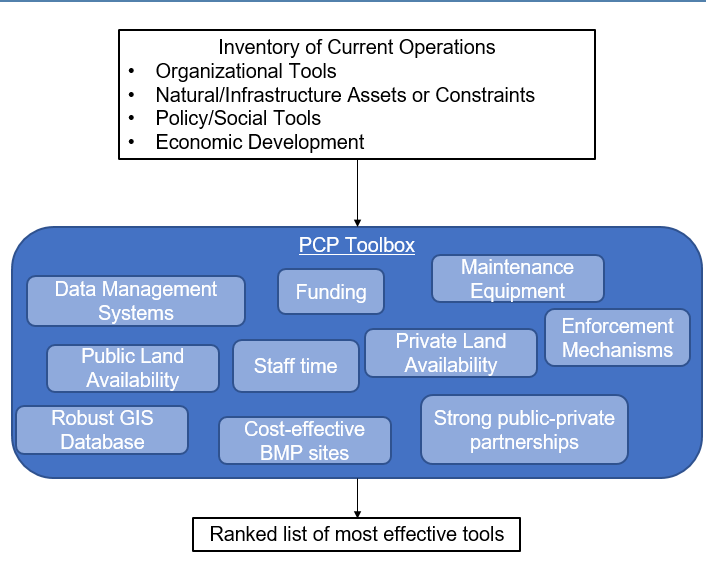 Figure 1. Schematic of Workflow GoalsPerform InventoryInventory the current tools at your disposal. Under each category, provide quantifiable responses where possible (e.g. number of staff in departments that may undertake the PCP, amount of funding available, etc.). Add any other tools in each category that may be used to develop or implement your PCP.Example Assessment Criteria – Use this to guide how you build your inventory. What is your estimated future stormwater program budget over the next 3-5 years?Available equipment, and do you have the capacity to purchase more equipment?What existing stormwater-related contracts do you have (non-structural practices, maintenance, planning, design, etc.)?Current FTEs available for your municipal stormwater program (i.e. for maintenance, enforcement, inspections, site visits, plan review, education/outreach, etc.)? Across multiple departments including:DPW/EngineeringConservationParks/Open SpacePlanning DepartmentOther Any existing plans/designs that could be leveraged (open space plans, past subwatershed plans, concept designs, community-supported designs, climate action plans, etc.)?Have you performed assessments of additional funding sources (Stormwater utility feasibility study, grants, CPA, etc.)?Review your legal analysis, what tools are in place or planned to require or incentivize BMPs on private property? See PCP Workshop #2 for examples.Review your legal analysis, what data reporting and record-keeping requirements are in place or planned to require or incentivize BMPs on private property? See PCP Workshop #2 for examples.Available space (street, public parcels, parking lots, parks, schools, etc.)Opportunities for savings (Water Management Act permit compliance, I/I reduction, flood mitigation)Technical expertiseIn HouseOn boards/commissions that provide project reviewAvailable for free (MAPC technical assistance, local watershed associations, regional stormwater groups)Technical tools (Accurate and up-to-date GIS data, stormwater system model, Flood Models, BATT, OptiTool, asset management system, BMP installation, and tracking spreadsheets)Existing /potential public-private partnerships or public-public partnerships (DCR, DCAMM, MassDOT, Army Corps, etc.)Town master plan/data on rate of development/redevelopment, upcoming development/redevelopment projectsStrength of enforcement mechanisms, and capacity to conduct enforcement inspectionsOrganizational ToolsStaff Resources Table 1. Staff Resources AssessmentNotes: ______________________________________________________________________________________________________________________________________________________________________________________________________________________________________________________________________________________________________________________________________________________Funding SourceTable 2. Funding Source AssessmentNotes:________________________________________________________________________________________________________________________________________________________________________________________________________________________________________________________________________________________IT Infrastructure Table 3. IT Infrastructure InventoryOther_________________________________________________________________________________________________________________________________________________________________________________________________________________________________________________________________________________________________________________________________________________________Natural/Infrastructure Assets or ConstraintsEquipment InventoryTable 4. Equipment InventoryOpen Space Table 5. Open Space AssessmentWetland ResourcesTable 6. Wetland Resources AssessmentPlanned capital projectsTable 7. Planned Projects Description*Workshops #1 and 2 provide important details on the impacts of changing land use on your phosphorus reduction requirementsMunicipally owned land (not already noted above)Table 8. Municipally Owned Land  Climate adaptation/resilience actions identified through the MVP process that will have stormwater control benefitsTable 9. Climate Actions Other: _______________________________________________________________________________________________________________________________________________________________________________________________________________________________________________________________________________Policy/Social ToolsRegulatory Controls Table 10. Regulatory ToolsCommunity Support Table 11. Community Support EvaluationComplementary Municipal Planning Initiatives and PrioritiesTable 12. Complementary Municipal Planning ActivitiesEconomic Development ContextRate of development/redevelopment (See Workshop #2)How much did your community’s phosphorus load increase (or decrease) from the baseline 2005 load to 2022 conditions?						What is your anticipated increase (or decrease) in annual load going forward from private development?									List upcoming developments that could be required or incentives to reduce their own phosphorus load or more?_____________________________________________________________________________________________________________________Land Use (See Workshop #2)Did impervious cover increase significantly between 2005 and 2022? 															What is your anticipated increase (or decrease) in impervious cover going forward?													Are there opportunities to reduce impervious cover?___________________________________________________________________________________________________Rank & Prioritize ToolsPopulate the table below with the specific items inventoried above. Rank each on a scale of 0-5 to assess the strength of each tool in your community, such that:0 = No available resources1 = Minimal available resources, capacity is very stressed by our current program2 = Some available resources, and capacity is not quite enough to meet the needs of our current program3 = Capacity is meeting the needs of our current program4 = Capacity is meeting the needs of our current program and could be expanded5 = Strongly developed tool readily available for near-term PCP implementationThis table will help you to prioritize your tools across each of the categories against each other, documenting the strengths your municipality already has to build this program and where your growth opportunities are. Some items are already filled in to start, but add in as many specific tools as possible.For example, while the phosphorus reduction benefits of non-structural BMPs can be relatively small, they are widespread and often already a part of a permittee’s operations.Table 13. Ranked ToolsPrioritize Top Tools: List the tools from Table 13 in order from highest ranked (5) to lowest (0) At the end of this section, the goal is to have a prioritized list of strengths that will be used to build your program. For example, if your municipality has strong development/redevelopment regulations with strict stormwater management requirements, it may make sense to lean on private development to achieve structural BMP credits in the near term. If you have very limited public space to install publicly owned structural BMPs, that is an indication that you will likely need to work to build other more robust areas of your program from the start to achieve your PCP target.Matching Tools to Strategies and Quantifying BenefitsGoal: Develop tailored PCP implementation strategies and program capacity assessment.The PCP Approach Guidance Tool above detailed the exercise for you to best understand your biggest strengths for potential PCP implementation strategies in the near term and guide growth in the long term. Based on the tools you ranked as highest, select strategies that align and would be easiest to implement in your community in the near term.Examples of high-priority tools, and associated strategies that align with each, are included in Figure 2. This is not an exhaustive list, but rather a set of examples meant to help guide strategy selection. Of course, every municipality will have a different list of tools and strategies, based on the ranked list in the PCP Approach Guidance above. However, the top items in Figure 2– non-structural BMPs and structural BMPs on Town-owned land – tend to be two strategies that are good starting places for any community. 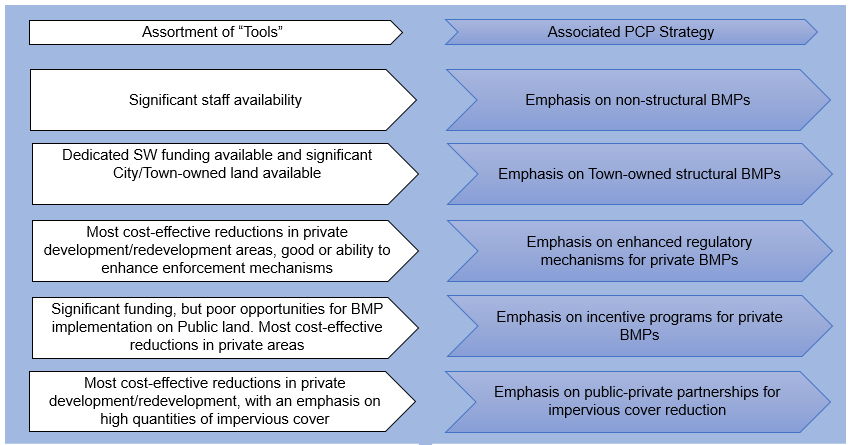 Figure 2. Example Tools and Associated StrategiesAs you select strategies, you can then begin estimating approximate planning level phosphorus credits that can be realized from each strategy. These estimates can be calculated via multiple tools, which are detailed below. Continue adding strategies, moving down your ranked list from Table 13, until your planning level analysis illustrates your suite of strategies will achieve your overall PCP target. Be sure to work from the values reported in your PCP Template and the Calculation Support Worksheets in Appendix R.2, which account for actions taken since 2005.Combine Tools and Select Strategies: Start with the top four or five tools from Table 13 and develop strategies for each that seem most easily implemented in your municipality.Table 14. Tool to Strategy TableEstimate Phosphorus Credits for Selected Strategies:See Appendix R.4 for a full list of resources to estimate benefits. Workshops #2 and #3 also walk through the calculations for non-structural and structural control credits.  Begin estimating phosphorus credits based on the equations and guidance in Attachments 2 and 3 to Appendix F. Report estimated benefits for each tool and strategy combination in Table 2, and maintain a running total credit to track until you’ve reached your PCP goal. Start with the easiest strategies to implement (e.g. top ranked tools, like non-structural BMPs and structural BMPs on publicly owned land) and iteratively add strategies. These will likely change over the life of the PCP, but this provides a guide at the outset and will inform the written Phase I PCP. Re-Report Item 2.7 (See Appendix R.2) : Remaining Phosphorus Reduction Requirement:  ________ lb/yrNote: The exercises undertaken in the Calculation Support Worksheet 2 in Appendix R.2 indicate how development and any changes in land use and impervious area added phosphorus loads. This updating of annual loads to current conditions (i.e. calculating Item 2.2) is not static – as development continues to happen, your loads will change. This will move the dial on how much is required to achieve your goal since the static target is your Allowable Phosphorus Load (Item 1.3). So, while this exercise in Table 3 below is meant to chart your entire path, know that significant development and increases in load over the Permit term could create a larger reduction requirement needed to achieve your Allowable Phosphorus Load. (See Workshop #2)Table 15. Strategy Accounting TableThe strategies in Table 3 will directly feed your written Phosphorus Control Plan.Staff ResourcesNumber of staffTraining / ExpertiseExperienceSkills/staff neededAdditional working hours neededAdd rows as neededExisting FundingExisting FundingExisting FundingAnticipated FundingAnticipated FundingType of FundingAmount ($)PurposeAmount ($)Purposee.g. enterprise/utility, general fund, etc. Add rows as neededIT Infrastructure TypeAvailability/VersionAsset Management SystemGISDatabase ManagementBATTMS Office Adobe Add rows as neededExisting Equipment TypeQuantityAgeMaintenanceExisting Equipment e.g. street sweeper/type, Vac Trucks, GI maintenance, etc.Existing Equipment Existing Equipment Existing Equipment Equipment neededEquipment neededEquipment neededEquipment neededOpen SpaceManagement TypeArea (acre)Land UseSoil TypeForested/not forestedConservation/ protection statuspublicly heldprivately heldAdd more rows as neededWetland Resources (name, location reference)Condition / ImpairmentsAdd more rows as neededProject typeComponentsCost ($)Land use conversion (y/n)*Project AreaGSI Opportunity (y/n)Add more rows as neededPropertyArea (acre)Land UseSoil TypeForested/not forestedConservation/ protection statusAdd more rows as neededClimate adaptation/resilience actionsIdentification processStormwater control benefitsEx. Local wetland bylawMVPLess impervious cover, more projects under con comm reviewRegulatory ControlsYes or No?Key Features (properties captured, level of control)Stormwater ordinance/ bylaw & regulationsLocal wetlands ordinance/ bylaw & regulationsLarge project/subdivision reviewBoard of health regulationsOtherCommunity Support Yes/No Description (project, funding, etc.)Are there any Green Infrastructure systems that the community is supportive of?Have residents expressed support for Green Stormwater Infrastructure in the past?Does your community have a Community Preservation Act (CPA) funding?ActivityDescriptionFunding sourceProject completion yeare.g. open space plan, master plan, zoning review, climate mitigation and adaptation plans, etc.ToolRankingNotesStaff size 2Ex: Do not have sufficient staff to maintain BMPs currently, and therefore would need to invest in additional staff if we plan to install significantly more to reach our PCP goals.Staff Training4Ex: Existing staff is well trained in maintaining BMPsEquipmentRegulationsAsset managementPublic land availabilityPrivate land availabilityCost-effective BMP sitesPublic-private partnershipsFundingRobust GIS databaseCommunity supportRate of (re)/developmentClimate actionsData management systems_____________________________________________________________________________________________________________________________________________________________________________________________________________________________________________________________________________________________________________________________________________________________________________________________________________________________________________ToolStrategyNotesEx. Well trained staff and Town-owned maintenance equipmentEmploy enhanced street sweeping programDetermine feasibility of implementing at various levels (twice a year, monthly, weekly)ToolStrategyEstimated P Credit (lb/yr)NotesEx. Well trained staff and Town-owned maintenance equipmentEmploy enhanced street sweeping program – Monthly3.7 Assuming monthly was selected because it maximized credit while maintaining an implementable plan.Local regulationsStrengthen stormwater regulations50Five developments/redevelopments each getting 10 lbs/yr of P-creditKeep adding columns above as needed.TOTAL P CREDITTOTAL P CREDITSum of above columns